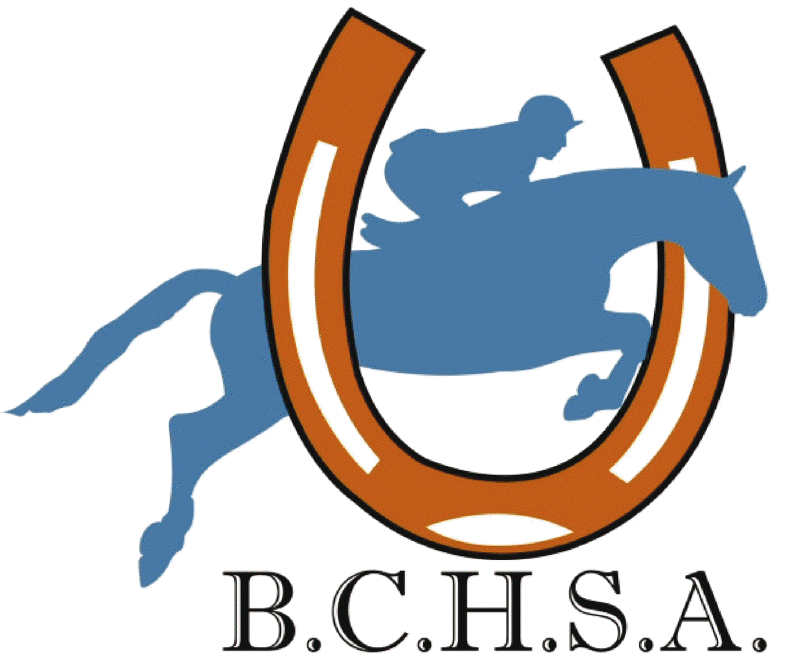 BCHSA Competition Management/Secretaries:Please complete the form and return it along with a check for fees collected per the below BCHSA classes. The information included on this form will assist this office to properly credit your account.BCHSA Adult Medal ....................................................... __________ X $5 = ____________BCHSA Junior Horse Medal ............................................ __________ X $5 = ____________BCHSA Junior Pony Medal ............................................. __________ X $5 = ____________BCHSA Pre-Childrens/Adult Medal .................................__________ X $5 = ____________BCHSA Short Stirrup Eq (WTC)……. .................................__________ X $5 = ____________BCHSA Long Stirrup Eq (WC)………. .................................__________ X $5 = ____________BCHSA Scholarship Hack ................................................. __________X $____   (Class Fee) = ________(Class fee for Hack is a minimum of $10, or as much as a regular class)Total Amount Enclosed 					           $____________